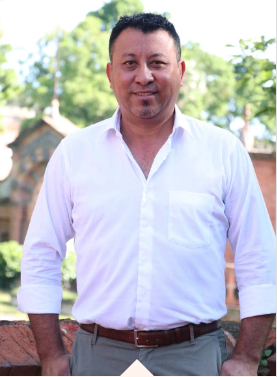 Información Académica Ultimo grado de estudios: Licenciatura en Ciencias de la Comunicación – Universidad Americana de Morelos Cursos y Talleres en temas de activismo y colaboración social Información Laboral Comerciante desde año 2000 hasta la actualidadRegidor Constitucional de El Salto, Jalisco 2021 al presenteActividades personalesLecturaActivismo SocialEmprendimiento 